Краевое государственное бюджетное общеобразовательное учреждение «Тальменская общеобразовательная школа-интернат»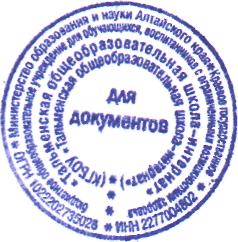 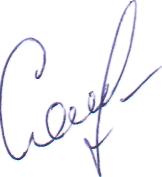 Дополнительная общеразвивающая программана 2019-2020 учебный годр.п.Тальменка2019г.Пояснительная записка.Дополнительная общеразвивающая программа обучающихся с умственной отсталостью (интеллектуальными нарушениями) является основой для разработки и реализации педагогами дополнительного образования рабочих программ. Программа разрабатывается с учётом, этнических, социально-экономических и иных особенностей региона, запросов семей и других субъектов образовательного процесса основе системно - деятельностного и культурно-исторического подходов.Дополнительное образование для детей с ограниченными возможностями здоровья создает условия для вариативного вхождения в те или иные детско-взрослые сообщества, позволяющие им осваивать социальные свободы выбора (социальные пробы) при определении своего жизненного и профессионального пути.Дополнительное образование детей и взрослых направлено на формирование и развитие творческих способностей детей и взрослых, удовлетворение их индивидуальных потребностей в интеллектуальном, нравственном и физическом совершенствовании, формирование культуры здорового и безопасного образа жизни, укрепление здоровья, организацию их свободного времени (п. 1 ст. 75 ФЗ N 273). Дополнительное образование детей обеспечивает: их адаптацию к жизни в обществе, профессиональную ориентацию, выявление и поддержку детей, проявивших выдающиеся способности (п. 1 ст. 75 ФЗ N 273).Согласно  Закону РФ  «Об образовании» (п.5 ст. 14)  содержание образования в конкретном образовательном учреждении определяется образовательной программой,  разрабатываемой, принимаемой и реализуемой  образовательным  учреждением самостоятельно. Образовательная деятельность учащихся с ОВЗ по дополнительным общеразвивающим программам может осуществляться на основе дополнительных общеразвивающих программ, адаптированных при необходимости для обучения указанных учащихся, с привлечением специалистов в области коррекционной педагогики, а также педагогическими работниками, прошедшими соответствующую переподготовку. так как дополнительное образование не сопровождается повышением уровня образования, то дополнительные общеразвивающие программы самостоятельно разрабатываются и утверждаются организацией, осуществляющей образовательную деятельность (Приказ Министерства образования и науки Российской Федерации от 29.08.2013 г. № 1008 «Об утверждении Порядка организации и осуществления образовательной деятельности по дополнительным общеобразовательным программам», п. 21).К освоению образовательного содержания дополнительных общеразвивающих программ допускаются любые лица без предъявления требований к уровню образования, если иное не обусловлено спецификой реализуемой образовательной программы.    Дополнительная общеразвивающая программа – это:- нормативный документ, определяющий содержание образования и технологии его передачи;- программа, реализующаяся за пределами основных образовательных программ и направленная на решение задач формирования общей культуры личности, адаптации личности к жизни в обществе, создания основы для осознанного выбора и освоения профессиональных образовательных программ.В КГБОУ «Тальменская общеобразовательная школа-интернат» обучаются дети с легкой умственной отсталостью. В структуре психики ребенка с легкой умственной отсталостью (интеллектуальными нарушениями) в первую очередь отмечается недоразвитие познавательных интересов и снижение познавательной активности, что обусловлено замедленностью темпа психических процессов, их слабой подвижностью и переключаемостью. При умственной отсталости страдают не только высшие психические функции, но и эмоции, воля, поведение, в некоторых случаях физическое развитие.Развитие всех психических процессов у детей с легкой умственной отсталостью (интеллектуальными нарушениями) отличается качественным своеобразием. Относительно сохранной у обучающихся с умственной отсталостью (интеллектуальными нарушениями) оказывается чувственная ступень познания ― ощущение и восприятие. Но и в этих познавательных процессах сказывается дефицитарность: неточность и слабость дифференцировки зрительных, слуховых, кинестетических, тактильных, обонятельных и вкусовых ощущений приводят к затруднению адекватности ориентировки детей с умственной отсталостью (интеллектуальными нарушениями)  в окружающей среде. Нарушение объема и темпа восприятия, недостаточная его дифференцировка, не могут не оказывать отрицательного влияния на весь ход развития ребенка с умственной отсталостью (интеллектуальными нарушениями).Актуальность программы заключается в ориентации на закрепление коррекционного и реабилитационного эффекта в процессе выполнения детьми разнообразных видов деятельности. Общая цель работы данных объединений дополнительного образования - подготовка обучающихся, воспитанников к активному участию в жизни общества, т. е. ребенок не только адаптируется к обществу, но и влияет на свои жизненные обстоятельства и на самого себя, ему отводится активная роль в социализации. При организации работы объединений дополнительного образования в школе-интернате учитываются следующие условия:· место организации работы объединения дополнительного образования должно быть комфортным для ребенка;· ребенок имеет право выбирать вид работы и осуществлять ее в индивидуальном темпе;· педагог и ребенок имеют равные, партнерские отношения;· не используются требования, принуждение, указания, команды;· исключается любая критика и оценивание действий и поведения ребенка;· ребенок вправе отказаться от выполнения некоторых заданий, заменив их· другими.Отличительной особенностью программы является ориентация всего коллектива педагогов на создание успешности для обучающегося, воспитанника. Руководитель объединения дополнительного образования изучает личность каждого ребенка, его возможности, консультируется с классным руководителем, психологом, учителями-предметниками, определяет пути коррекции при работе с каждым ребенком, выбирая индивидуальные направления коррекционной работы. Так основными коррекционными направлениями в работе объединений дополнительного образования являются: коррекция мелкой моторики, познавательных процессов, формирование аналитико-синтетической деятельности, развитие пространственной ориентации, цветочувствительности. Обучающиеся, воспитанники учатся работать по инструкции, плану, индивидуальному маршруту. В результате формируются навыки самоконтроля и самоанализа выполненной работы.Обучение по дополнительным общеразвивающим программам возможно и доступно для каждого обучающегося 1-9 классов школы-интерната. Занятия в объединениях дополнительного образования организованы на добровольной основе, без взимания оплаты. Занятие в  спортивном объединении «Олимп» организуется по результатам заключения медицинского работника о допуске обучающегося  к занятиям.Программа разрабатывается ежегодно и утверждается до 01 сентября текущего учебного года. Программа реализуется в течение учебного года из расчета 34 учебные недели. В каникулярное время занятия объединений дополнительного образования не проводятся.В каникулярное время осуществляются занятия в формате кружковой работы. Занятия проводят воспитатели в свое рабочее время без дополнительной оплаты. В каникулярное время на занятия приглашаются обучающиеся, проживающие в р.п.Тальменка.В течение учебного времени занятия проводятся по очной форме.Методы обучения, используемые при организации деятельности объединений дополнительного образования, определяются педагогом самостоятельно и включают в себя словесные, наглядные и практические.Педагог использует разнообразные типы занятий: комбинированный, теоретический, практический, диагностический, лабораторный, контрольный, репетиционный, тренировочный и др.;У большинства обучающихся отмечается недостаточный уровень познавательной активности, незрелость мотивации к учебной деятельности, сниженный уровень работоспособности и самостоятельности. Поэтому поиск и использование активных форм, методов и приемов обучения является одним из необходимых средств повышения эффективности коррекционно-развивающего процесса в работе педагога. Формы занятия определяются педагогом самостоятельно с учетом психических, умственных и физических возможностей обучающихся, воспитанников.Программа реализуется непосредственно в школе-интернате по типу школы полного дня. Основное преимущество реализации программы непосредственно в школе-интернате  заключается в том, что в ней созданы все условия для полноценного пребывания обучающихся с умственной отсталостью (интеллектуальными нарушениями) в школе-интернате в течение дня, содержательном единстве учебного, воспитательного и коррекционно-развивающего процессов.Режим занятий и их продолжительность определена расписанием занятий объединений дополнительного образования и календарным учебным графиком. Продолжительность занятий в младшей группе 60  минут, продолжительность занятий в старшей группе 90 минут с включением физкультурных и динамических пауз.Количество учащихся в каждой учебной группе определяется в соответствии с уставом, санитарно-гигиеническими требованиями к данному виду деятельности и не должна превышать 12 человек.2. Цели и задачи программыЦель программы:   - создание условий для максимального развития индивидуальных способностей детей, способствующих их социализации и социальной адаптации в практической жизни.Задачи:формирование условий для создания единого образовательного пространства;изучение интересов и потребностей учащихся в дополнительном образовании; расширение различных видов деятельности в системе дополнительного образования детей для наиболее полного удовлетворения интересов и потребностей, учащихся в объединениях по интересам; создание условий для привлечения к занятиям в системе дополнительного образования детей большего числа учащихся среднего и старшего возраста, учащихся «группы риска»;определение содержания дополнительного образования детей, его форм и методов работы с учащимися с учетом их возраста и интересов;развитие творческого потенциала личности и формирование нового социального опыта;создание максимальных условий для освоения учащимися духовных и культурных ценностей,воспитания уважения к истории, культуре своего и других народов и ориентация в информационном пространстве; сохранение психического и физического здоровья учащихся.3. Концептуальная основа дополнительного образования школы-интерната Важность и значимость ДПО в школе-интернате определяются тем, что для детей с ограниченными возможностями здоровья, школа – единственное место, обеспечивающее занятость и содержательный досуг во второй половине дня.Дополнительное образование решает проблемы социальной адаптации и профессионально помогает выпускникам сделать свой правильный выбор.Образовательная деятельность способствует:формированию и развитию творческих способностей обучающихся;удовлетворению индивидуальных потребностей обучающихся                         в интеллектуальном, художественно-эстетическом, нравственном                             и интеллектуальном развитии, а также в занятиях физической культурой                       и спортом;обеспечению духовно-нравственного, гражданско-патриотического, военно-патриотического, трудового воспитания обучающихся;профессиональной ориентации, профессиональному самоопределению обучающихся;социализации и адаптации обучающихся к жизни в обществе;формированию общей культуры обучающихся.удовлетворению иных образовательных потребностей и интересов учащихся, не противоречащих законодательству Российской Федерации, осуществляемых за пределами федеральных государственных образовательных стандартов и федеральных государственных требований".Базовые принципы дополнительной общеразвивающей программы: учет индивидуальных особенностей и возможностей обучающихся с ОВЗ; систематичность и последовательность; интеграция образовательных областей; комплексно-тематический принцип построения образовательного процесса; уход от жесткого регламентирования обучения; создание развивающей предметной среды, моделирующей содержание детской деятельности и инициирующей ее; использование многообразных форм организации обучения; обеспечение взаимосвязи занятий с повседневной жизнью детей, их самостоятельной деятельностью (игровой, художественной, конструктивной и др.); обеспечение двигательной активности детей; широкое использование методов, активизирующих мышление, воображение, поисковую деятельность; создание эмоционально значимых для детей ситуаций; выделение в качестве ведущей диалоговой формы общения педагога и ребенка, детей между собой, что формирует уважение, доверие и совместное творчество; обеспечение ребенку возможности ориентироваться на сверстника, взаимодействовать с ним и учиться у него;принцип коррекции отношений.4. Содержание дополнительного образования школы.Дополнительное образование в Тальменской школе-интернате осуществляется по следующим направленностям:  физкультурно-спортивная, социально-педагогическая, художественная.5. Ожидаемые результаты:создание в школе-интернате единой системы  дополнительного образования, которая   будет способствовать свободному развитию личности каждого ученика;расширение различных видов деятельности в системе дополнительного образования детей для наиболее полного удовлетворения интересов и потребностей, учащихся в объединениях по интересам;увеличение числа учащихся, достигающих высоких результатов в определенных видах деятельности;целенаправленная организация свободного  времени большинства учащихся школы; создание условий для привлечения родителей к организации и проведению объединений дополнительного образования, факультативов, секций;внедрение в образовательный процесс современных методик обучения и воспитания.6. Система представления результатов обучающихся:участие в соревнованиях, конкурсах, конференциях школьного, районного, краевого  уровня;презентации итогов работы объединений дополнительного образования;создание агитационных газет, листовок;проведение «Недели дополнительного образования»;итоговые выставки творческих работ.РАССМОТРЕНО: 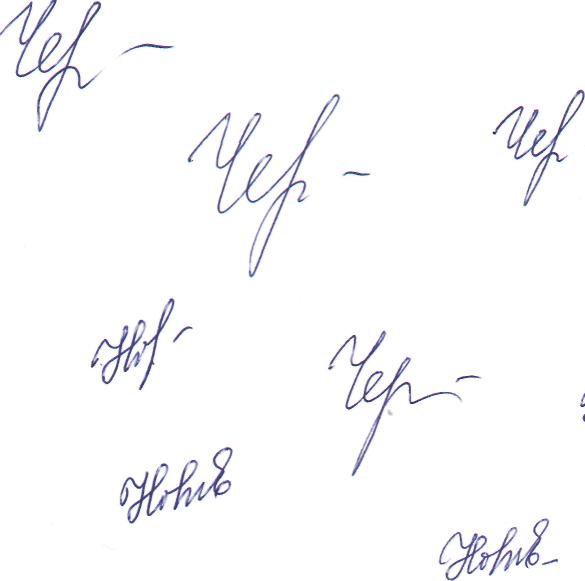 на заседании МО педагогов ДО_________ Дроздова А.В.. Протокол №__1__От «16» 08.2019 г. СОГЛАСОВАНО: Зам. Директора по ВР   _________Новикова И.Е.                   УТВЕРЖДАЮ: 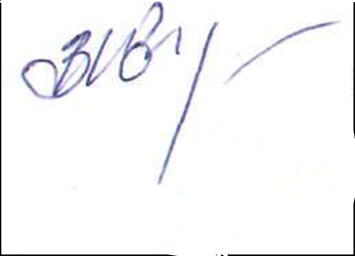 Директор школы-интерната: __________ Звягинцев И.М.Приказ № 06-ОДОт «31» 05.2019г.               Направленность  Название объединения дополнитель-ного образованияНазвание занятий в формате кружковой работыВозраст детейСрок реализацииФизкультурно-спортивнаяОлимп7-181 годХудожественная ВышиваниеБисероплетениеТестопластикаБисероплетениеМир декупажаВолшебный квиллингДжутовая филиграньМакрамеизостудия7-181 годСоциально-педагогическаяЭтюдВдохновение (декоративно-прикладное)7-181 год